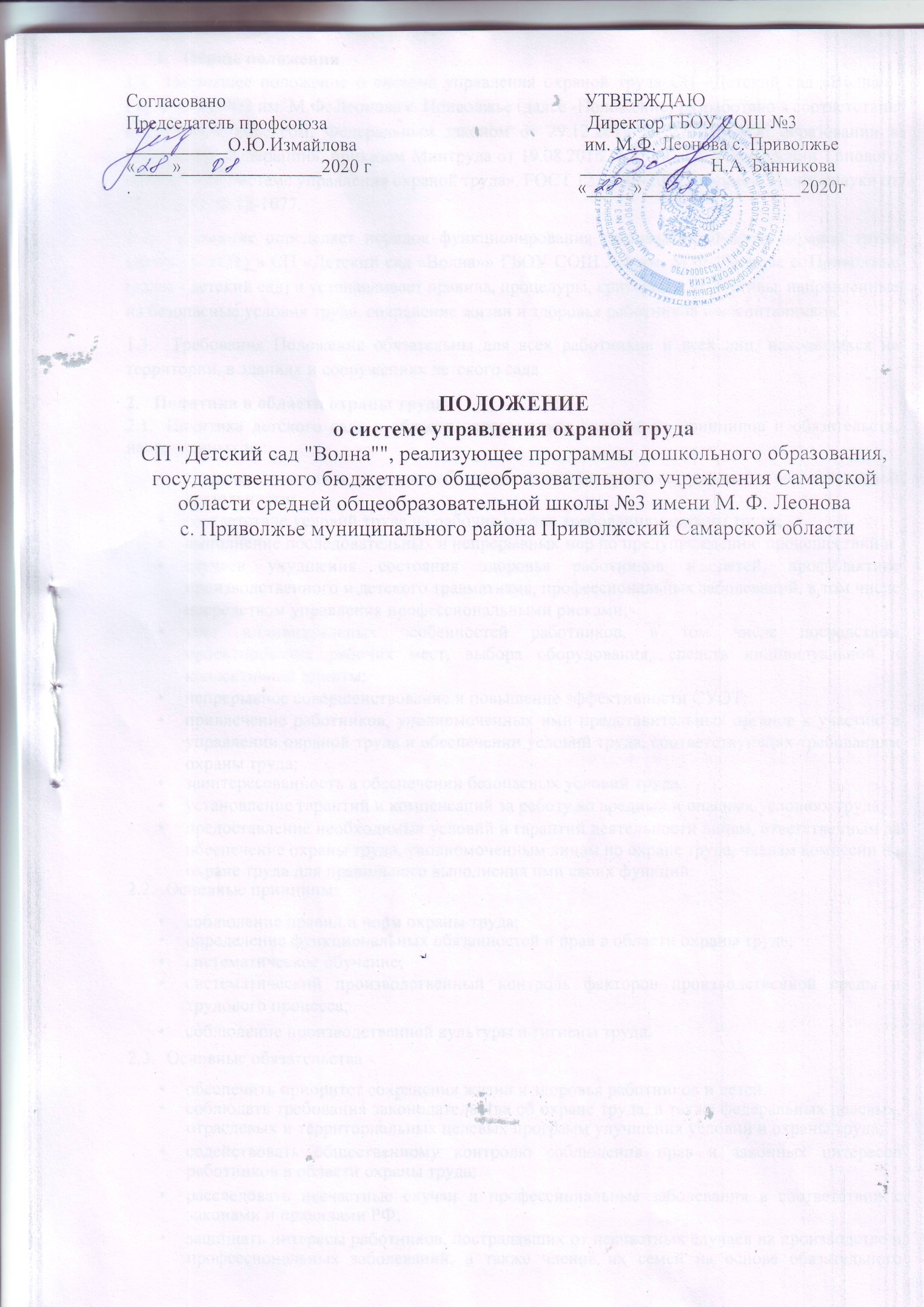 Общие положенияНастоящее положение о системе управления охраной труда СП «Детский сад «Волна»» ГБОУ СОШ №3 им. М.Ф. Леонова с. Приволжье (далее -Положение) разработано в соответствии c Трудовым кодексом, Федеральным законом от 29.12.2012 № 273-ФЗ «Об образовании в Российской Федерации», приказом Минтруда от 19.08.2016 № 438н «Об утверждении Типового положения о системе управления охраной труда», ГОСТ 12.0.230-2007, письмом Минобрнауки от 25.08.2015 № 12-1077.Положение определяет порядок функционирования системы управления охраной труда (далее - СУОТ) в СП «Детский сад «Волна»» ГБОУ СОШ №3 им. М.Ф. Леонова с. Приволжье (далее - детский сад) и устанавливает правила, процедуры, критерии и нормативы, направленные на безопасные условия труда, сохранение жизни и здоровья работников и воспитанников.Требования Положения обязательны для всех работников и всех лиц, находящихся на территории, в зданиях и сооружениях детского сада.Политика в области охраны трудаПолитика детского сада в области охраны труда состоит из принципов и обязательств, направленных на:сохранение жизни и здоровья работников и детей в процессе трудовой и воспитательной деятельности;соответствие условий труда на рабочих местах требованиям охраны труда;выполнение последовательных и непрерывных мер по предупреждению происшествий ислучаев ухудшения состояния здоровья работников и детей, профилактике производственного и детского травматизма, профессиональных заболеваний, в том числе посредством управления профессиональными рисками;учет индивидуальных особенностей работников, в том числе посредством проектирования рабочих мест, выбора оборудования, средств индивидуальной и коллективной защиты;непрерывное совершенствование и повышение эффективности СУОТ;привлечение работников, уполномоченных ими представительных органов к участию в управлении охраной труда и обеспечении условий труда, соответствующих требованиям охраны труда;заинтересованность в обеспечении безопасных условий труда.установление гарантий и компенсаций за работу во вредных и опасных условиях труда;предоставление необходимых условий и гарантий деятельности лицам, ответственным за обеспечение охраны труда, уполномоченным лицам по охране труда, членам комиссии по охране труда для правильного выполнения ими своих функций.Основные принципы:соблюдение правил и норм охраны труда;определение функциональных обязанностей и прав в области охраны труда;систематическое обучение;систематический производственный контроль факторов производственной среды и трудового процесса;соблюдение производственной культуры и гигиены труда.Основные обязательстваобеспечить приоритет сохранения жизни и здоровья работников и детей;соблюдать требования законодательства об охране труда, а также федеральных целевых, отраслевых и территориальных целевых программ улучшения условий и охраны труда;содействовать общественному контролю соблюдения прав и законных интересов работников в области охраны труда;расследовать несчастные случаи и профессиональные заболевания в соответствии с законами и правилами РФ;защищать интересы работников, пострадавших от несчастных случаев на производстве и профессиональных заболеваний, а также членов их семей на основе обязательного социального страхования работников от несчастных случаев на производстве и профессиональных заболеваний;финансировать мероприятия по охране труда;проводить подготовку и повышение квалификации работников и специалистов по охране труда.Методист (старший воспитатель) детского сада обеспечивает доступ к Политике всем работникам, а также иным лицам, находящимся на территории, в зданиях и сооружениях детского садаОсновные цели в области охраны трудаОсновной целью в области охраны труда в детском саду является создание безопасных условий труда и сохранение здоровья работников в процессе трудовой деятельности, а воспитанников - в процессе образовательной и воспитательной деятельности.Цель охраны труда достигается путем реализации процедур, указанных в разделе 5 настоящего Положения с учетом необходимости оценки их достижения, в том числе и на основе измеримых показателей.Обеспечение функционирования СУОТФункционирование СУОТ в детском саду осуществляется на основе трехуровневой системы управления:первый уровень - обеспечение соблюдения требований охраны труда – руководитель в лице методиста (старшего воспитателя) детского сада;второй уровень - соблюдение и руководство исполнения требований охраны труда по направлениям деятельности - ответственный за охрану труда, воспитатели;третий уровень - выполнение требований охраны труда - работники детского сада, комиссия по охране труда.Первый уровень управления методиста (старшего воспитателя) детского сада:обеспечивает безопасность работников и детей при эксплуатации зданий, сооружений, оборудования, осуществлении технологических процессов, а также применяемых в процессе трудовой и образовательной деятельности инструментов, сырья и материаловобеспечивает создание СУОТ;руководит разработкой организационно-распорядительных документов и распределением обязанностей и ответственности работников в сфере охраны труда и безопасности образовательного процесса;обеспечивает соблюдение государственных санитарно-эпидемиологических правил и нормативов;обеспечивает режим труда и отдыха работников;организует обеспечение мероприятий по охране труда;организует приобретение специальной одежды, специальной обуви и других средств индивидуальной защиты, смывающих и обезвреживающих средств в соответствии с установленными нормами работникам, занятым на работах с вредными и (или) опасными условиями труда, а также на работах, выполняемых в особых температурных условиях или связанных с загрязнением;обеспечивает соблюдение установленного порядка обучения и профессиональной подготовки работников, включая подготовку по охране труда, с учетом необходимости поддержания необходимого уровня компетентности для выполнения служебных обязанностей, относящихся к обеспечению охраны труда;контролирует состояние условий труда, обучения и воспитания, обеспечивающих жизнь и здоровье работников и детей;обеспечивает проведение специальной оценки условий труда;организует управление профессиональными рисками;организует проведение обязательных предварительных (при поступлении на работу) и периодических (в течение трудовой деятельности) медицинских осмотров, обязательных психиатрических освидетельствований;организует проведение санитарно-гигиенических, профилактических и оздоровительных мероприятий, обучение и воспитание в сфере охраны здоровья;содействует работе комиссии по охране труда;принимает меры по предотвращению аварий, сохранению жизни и здоровья работников и иных лиц при возникновении таких ситуаций, в том числе меры по оказанию пострадавшим первой помощи;осуществляет информирование работников об условиях труда на их рабочих местах, уровнях профессиональных рисков, а также о предоставляемых им гарантиях, полагающихся компенсациях; обеспечивает лечебно-профилактическим питанием, молоком соответствующий контингент работников в соответствии с условиями труда и согласно установленным нормам;обеспечивает санитарно-бытовое обслуживание и медицинское обеспечение работников в соответствии с требованиями охраны труда; обеспечивает своевременное страхование работников от несчастных случаев на производстве и профессиональных заболеваний, профессиональных рисковпринимает участие в расследовании причин аварий, несчастных случаев и профессиональных заболеваний, принимает меры по устранению указанных причин, по их предупреждению и профилактике;информирует органы государственной власти о происшедших авариях, несчастных случаях и профессиональных заболеванияхорганизует исполнение указаний и предписаний органов государственной власти, выдаваемых ими по результатам контрольно-надзорной деятельностипо представлению уполномоченных представителей органов государственной власти отстраняет от работы лиц, допустивших неоднократные нарушения требований охраны трудаприостанавливает работы в случаях, установленных требованиями охраны труда.Второй уровень управления 4.3.1 Ответственный по охране труда:организует работу по обеспечению безопасности образовательного и воспитательного процессов, при проведении спортивных, культурно-зрелищных массовых мероприятий, проводимых в детском саду;осуществляет контроль за состоянием условий и охраны труда, безопасностью используемых в процессе трудовой и образовательной деятельности оборудования, инвентаря, приборов, технических и наглядных средств обучения, размещенных в здании - групповых ячейках, сопутствующих помещениях (медицинский блок, прачечная, методический кабинет, кабинет педагога-психолога), помещениях служебно-бытового назначения, а также оборудования и инвентаря хозяйственной зоны, игровых и физкультурных площадок на территории детского сада;содействует работе службы охраны труда и комиссии по охране труда;в рамках своей компетенции занимается подготовкой документов и инструкций по охране труда по должностям и видам выполняемых работ;участвует в организации и проведении подготовки по охране труда, профессиональной гигиенической подготовки и аттестации работников детского сада;организует и обеспечивает проведение индивидуальной стажировки на рабочем месте работников рабочих профессий и младшего обслуживающего персонала;обеспечивает выдачу специальной одежды, специальной обуви и других средств индивидуальной защиты, смывающих и обезвреживающих средств в соответствии с установленными типовыми нормами;организует обеспечение санитарно-бытового и медицинского обслуживания работников и детей в соответствии с требованиями охраны труда;участвует в организации проведения специальной оценки условий труда;участвует в организации управления профессиональными рисками;принимает меры по сохранению жизни и здоровья работников и иных лиц при возникновении чрезвычайных ситуаций, в том числе меры по оказанию пострадавшим первой помощисвоевременно информирует руководителя о чрезвычайных ситуациях, несчастных случаях, происшедших в учреждениипри чрезвычайных ситуациях и несчастных случаях, происшедших в детском саду, принимает оперативные меры по доставке пострадавших в медицинскую организацию для оказания квалифицированной медицинской помощи;принимает меры по устранению причин несчастных случаев на производстве и с детьми во время образовательного и воспитательного процесса, организует работу по профилактике травматизма и профзаболеваний;обеспечивает устранение нарушений, выявленных органами государственного контроля и надзора, органами управления образованием, службой охраны труда по результатам проверок соблюдения законодательных и иных нормативных правовых актов по охране труда;обеспечивает наличие в общедоступных местах детского сада документов и информации, содержащих требования охраны труда, для ознакомления с ними работников подразделения и иных лиц.Воспитатель:обеспечивает безопасное проведение образовательного и воспитательного процессов;оперативно извещает методиста (старшего воспитателя) детского сада о каждом несчастном случае, принимает меры по оказанию первой помощи;вносит предложения по улучшению и оздоровлению условий проведения образовательного и воспитательного процессов, а также доводит до сведения методиста (старшего воспитателя), ответственного по охране труда, информацию обо всех недостатках, снижающих жизнедеятельность и работоспособность организма воспитанников;проводит инструктаж воспитанников по технике безопасности и охране труда;организует изучение воспитанниками правил дорожного движения, поведения в быту, на транспорте, на воде и т. д.;несет ответственность за сохранение жизни и здоровья воспитанников во время образовательного и воспитательного процессов;осуществляет контроль за соблюдением правил (инструкций) по охране труда.Третий уровень управленияРаботники:соблюдают требования охраны труда при исполнении своих трудовых функций, включая выполнение требований инструкций по охране труда, Правил трудового распорядка, а также соблюдение производственной, технологической дисциплины, выполнение указаний руководителя работ;проходят медицинские осмотры, психиатрические освидетельствования по направлению работодателя;проходят подготовку по охране труда, а также по вопросам оказания первой помощи пострадавшим в результате аварий и несчастных случаев на производстве в установленные сроки;участвуют в административно-общественном контроле за состоянием условий и охраны труда на своем рабочем месте;содержат в чистоте свое рабочее место;проводят перед началом рабочего дня осмотр своего рабочего места;следят за исправностью оборудования и инструментов на своем рабочем месте;докладывают о выявленных при осмотре своего рабочего места недостатках непосредственно методисту (старшему воспитателю), ответственному по охране руда и действуют по его указанию;правильно используют средства индивидуальной и коллективной защиты и приспособления, обеспечивающие безопасность труда;незамедлительно извещают своего непосредственно руководителя или ответственного по охране труда о любой ситуации, угрожающей жизни и здоровью людей, о каждом несчастном случае или об ухудшении состояния своего здоровья;при возникновении аварий действуют в соответствии с утвержденным директором ГБОУ СОШ №3 им. М.Ф. Леонова с. Приволжье алгоритмом действий в случае их возникновения и принимают необходимые меры по ограничению развития возникшей аварии и ее ликвидации;принимают меры по оказанию первой помощи пострадавшим.Комиссия по охране труда:рассматривает предложения методиста (старшего воспитателя), работников, выборного органа первичной профсоюзной организации или иного уполномоченного работниками представительного органа с целью выработки рекомендаций по улучшению условий и охраны труда;содействует методисту (старшему воспитателю) в организации обучения по охране труда, безопасным методам и приемам выполнения работ, а также в организации проверки знаний требований охраны труда и проведения в установленном порядке инструктажей по охране труда;участвует в проведении проверок состояния условий и охраны труда на рабочих местах, рассмотрении их результатов, вырабатывает предложения методиста (старшего воспитателя) по приведению условий и охраны труда в соответствие с государственными нормативными требованиями охраны труда;информирует работников о проводимых мероприятиях по улучшению условий и охраны труда, профилактике производственного травматизма, профессиональных заболеваний;информирует работников о результатах специальной оценки условий труда на их рабочих местах, в том числе о декларировании соответствия условий труда на рабочих местах государственным нормативным требованиям охраны труда;информирует работников о действующих нормативах по обеспечению смывающими и обезвреживающими средствами, прошедшей обязательную сертификацию или декларирование соответствия специальной одеждой, специальной обувью и другими средствами индивидуальной защиты, содействует осуществляемому службой охраны труда контролю за обеспечением ими работников, правильностью их применения, организацией их хранения, стирки, чистки, ремонта, дезинфекции и обеззараживания;содействует службе охраны труда в мероприятиях по организации проведения предварительных при поступлении на работу и периодических медицинских осмотров и учету результатов медицинских осмотров при трудоустройстве;содействует своевременной бесплатной выдаче в установленном порядке работникам, занятым на работах с вредными условиями труда, молока и других равноценных пищевых продуктов, лечебно-профилактического питания;содействует службе охраны труда в рассмотрении вопросов финансирования мероприятий по охране труда, обязательного социального страхования от несчастных случаев на производстве и профессиональных заболеваний, а также осуществлении контроля за расходованием средств, направляемых на предупредительные меры по сокращению производственного травматизма и профессиональной заболеваемости;содействует службе охраны труда во внедрении более совершенных технологий производства, нового оборудования, средств автоматизации и механизации производственных процессов с целью создания безопасных условий труда, ликвидации рабочих мест с вредными условиями труда;готовит и представляет методисту (старшему воспитателю) предложения по совершенствованию организации работ с целью обеспечения охраны труда и сохранения здоровья работников, созданию системы поощрения работников, соблюдающих требования охраны труда;готовит и представляет методисту (старшему воспитателю) выборному органу первичной профсоюзной организации или иному уполномоченному работниками представительному органу предложения по разработке проектов локальных нормативных актов по охране труда, участвует в разработке и рассмотрении указанных проектов.Процедуры, направленные на достижение целей в области охраны труда и безопасности воспитательного процессаПроцедуры, направленные на достижение целей в области охраны труда и безопасности воспитательного процесса, устанавливает директор школы.Подготовка в области охраны трудаС целью организации процедуры подготовки работников по охране труда директор школы определяет:требования к необходимой профессиональной компетентности по охране труда работников, ее проверке, поддержанию и развитию; список работников, проходящих подготовку по охране труда в обучающих организациях, допущенных к оказанию услуг в области охраны труда;список работников, проходящих подготовку по охране труда на рабочем месте; список работников, освобожденных от прохождения первичного и повторного инструктажей на рабочем месте;работников, ответственных за проведение инструктажа по охране труда на рабочем месте по курируемым направлениям, за проведение стажировки по охране труда;состав комиссии по проверке знаний требований охраны труда;регламент работы комиссии по проверке знаний требований охраны труда;перечень вопросов по охране труда, по которым работники проходят проверку знаний на рабочем месте;порядок организации подготовки по вопросам оказания первой помощи пострадавшим в результате аварий и несчастных случаев на производстве;порядок организации и проведения инструктажей по охране труда;порядок организации и проведения стажировки на рабочем месте.В ходе организации процедуры подготовки работников по охране труда директор школы учитывает необходимость подготовки работников исходя из характера и содержания выполняемых ими работ, имеющейся у них квалификации и компетентности, необходимых для безопасного выполнения своих должностных обязанностей.Организация и проведение специальной оценки условий трудаС целью организации процедуры организации и проведения оценки условий труда директор школы устанавливает:порядок создания и функционирования комиссии по проведению специальной оценки условий труда, а также права, обязанности и ответственность ее членов;организационный порядок проведения специальной оценки условий труда на рабочих местах работодателя в части деятельности комиссии по проведению специальной оценки условий труда;порядок осуществления отбора и заключения гражданско-правового договора с организацией, проводящей специальную оценку условий труда;порядок урегулирования споров по вопросам специальной оценки условий труда;порядок использования результатов специальной оценки условий труда Специальная оценка условий труда на рабочем месте проводится не реже чем один раз в пять лет.Управление профессиональными рискамиС целью организации процедуры управления профессиональными рисками директор школы устанавливает порядок реализации мероприятий по управлению профессиональными рисками: оценка уровней профессиональных рисков; снижение уровней профессиональных рисков.Идентификацию опасностей, представляющих угрозу жизни и здоровью работников и детей детского сада, и составление перечня опасностей осуществляет методист (старший воспитатель) совместно со специалистом по охране труда, работниками или уполномоченными ими представительными органами.В качестве опасностей, представляющих угрозу жизни и здоровью работников и детей образовательной организации, могут рассматриваться следующие опасности:а)	механические: опасность падения из-за потери равновесия, в том числе при спотыкании или поскальзывании, при передвижении по скользким поверхностям или мокрым полам; опасность падения с высоты при разности уровней высот (со ступеней лестниц, приставных лестниц, стремянок и т. д.); опасность удара;б)	электрические: опасность поражения током вследствие прямого контакта с токоведущими частями из-за касания незащищенными частями тела деталей, находящихся под напряжением; опасность поражения током вследствие контакта с токоведущими частями, которые находятся под напряжением из-за неисправного состояния (косвенный контакт);в)	опасности, связанные с воздействием микроклимата и климатические опасности: воздействия пониженных температур воздуха; воздействия повышенных температур воздуха;г)	опасности, связанные с воздействием тяжести и напряженности трудового процесса: опасность, связанная с перемещением груза вручную; опасность от подъема тяжестей, превышающих допустимый вес; опасность, связанная с наклонами корпуса; опасность, связанная с рабочей позой; опасность вредных для здоровья поз, связанных с чрезмерным напряжением тела; опасность психических нагрузок, стрессов;д) опасности, связанные с воздействием световой среды: опасность недостаточной освещенности в рабочей зоне;е)	термические: опасность ожога при контакте незащищенных частей тела с поверхностью предметов, имеющих высокую температуру; опасность ожога от воздействия на незащищенные участки тела материалов, жидкостей или газов, имеющих высокую температуру; опасность ожога от воздействия открытого пламени; опасность теплового удара при длительном нахождении на открытом воздухе при прямом воздействии лучей солнца на незащищенную поверхность головы; опасность теплового удара от воздействия окружающих поверхностей оборудования, имеющих высокую температуру; опасность теплового удара при длительном нахождении в помещении с высокой температурой воздуха;ж)	опасности, связанные с организационными недостатками: опасность, связанная с отсутствием на рабочем месте инструкций, содержащих порядок безопасного выполнения работ, и информации об имеющихся опасностях, связанных с выполнением рабочих операций; опасность, связанная с отсутствием описанных мероприятий (содержания действий) при возникновении неисправностей (опасных ситуаций) при обслуживании устройств, оборудования, приборов или при использовании биологически опасных веществ; опасность, связанная с отсутствием на рабочем месте аптечки первой помощи, инструкции по оказанию первой помощи пострадавшему на производстве, средств связи; опасность, связанная с отсутствием информации (схемы, знаков, разметки) о направлении эвакуации в случае возникновения аварии; опасность, связанная с допуском работников, не прошедших подготовку по охране труда;з)	опасности, связанные с воздействием химического фактора: опасность воздействия на кожные покровы чистящих и обезжиривающих веществ;и)	опасности транспорта: опасность наезда на человека; опасность травмирования в результате дорожно-транспортного происшествия;к)	опасность, связанная с дегустацией пищевых продуктов:л)	опасности, связанные с применением средств индивидуальной защиты: опасность, связанная с несоответствием средств индивидуальной защиты анатомическим особенностям человека; опасность, связанная со скованностью, вызванной применением средств индивидуальной защиты; опасность отравления.При рассмотрении опасностей, указанных в подпункте 5.4.1 настоящего Положения,  директор школы устанавливает порядок проведения анализа, оценки и упорядочивания всех выявленных опасностей исходя из приоритета необходимости исключения или снижения уровня создаваемого ими профессионального риска и с учетом не только штатных условий своей деятельности, но и случаев отклонений в работе, в том числе связанных с возможными авариями.При описании процедуры управления профессиональными рисками работодателем учитывается:управление профессиональными рисками осуществляется с учетом текущей, прошлой и будущей деятельности работодателя;тяжесть возможного ущерба растет пропорционально увеличению числа людей, подвергающихся опасности;все оцененные профессиональные риски подлежат управлению;процедуры выявления опасностей и оценки уровня профессиональных рисков должны постоянно совершенствоваться и поддерживаться в рабочем состоянии с целью обеспечения эффективной реализации мер по их снижению;эффективность разработанных мер по управлению профессиональными рисками должна постоянно оцениваться.К мерам по исключению или снижению уровней профессиональных рисков относятся исключение опасной работы; замена опасной работы менее опасной; реализация инженерных (технических) методов ограничения риска воздействия опасностей на работников; реализация административных методов ограничения времени воздействия опасностей на работников; использование средств индивидуальной защиты; страхование профессионального риска.Оценку профессиональных рисков осуществляют для выявленных наиболее опасных производственных объектов, технологических процессов и профессий работников детского сада с целью разработки мероприятий по предупреждению возможных опасностей и снижению профессионального риска и планирования работ по улучшению условий труда работников. Эффективными мероприятиями по снижению профессиональных рисков в детском саду является административно-общественный контроль за состоянием условий труда и образовательного процесса и подготовка по охране труда.Организация и наблюдение за состоянием здоровьяС целью организации процедуры организации и проведения наблюдения за состоянием здоровья работников директор школы определяет: порядок осуществления как обязательных (в силу положений нормативных правовых актов), так и на добровольной основе (в том числе по предложениям работников, уполномоченных ими представительных органов, комиссии по охране труда) медицинских осмотров, психиатрических освидетельствований;перечень профессий (должностей) работников, которые подлежат медицинским осмотрам, психиатрическим освидетельствованиям.Информирование работников об условиях труда на рабочих местах, уровнях профессиональных рисков, о предоставляемых гарантиях и компенсациях за работу во вредных и опасных условиях труда. С целью организации процедуры информирования работников об условиях труда на их рабочих местах, уровнях профессиональных рисков, а также о предоставляемых им гарантиях, полагающихся компенсациях в детском саду установлены следующие формы информационного взаимодействия:включение соответствующих положений в трудовой договор работника;ознакомление работника с результатами специальной оценки условий труда на его рабочем месте;проведение консультаций и семинаров по охране труда, совещаний, встреч заинтересованных сторон, переговоров;использование информационных ресурсов в информационно-телекоммуникационной сети Интернет;проведение выставок, конкурсов по охране труда;изготовление и распространение информационных бюллетеней, плакатов, иной печатной продукции, видео- и аудиоматериалов;размещение соответствующей информации в общедоступных местах.Обеспечение оптимальных режимов труда и отдыха работниковС целью организации процедуры обеспечения оптимальных режимов труда и отдыха работников заведующий детским садом определяет мероприятия по предотвращению возможности травмирования работников, их заболеваемости из-за переутомления и воздействия психофизиологических факторов.К мероприятиям по обеспечению оптимальных режимов труда и отдыха работников относятся: обеспечение рационального использования рабочего времени; организация сменного режима работы, включая работу в ночное время;обеспечение внутрисменных перерывов для отдыха работников, включая перерывы для создания благоприятных микроклиматических условий;поддержание высокого уровня работоспособности и профилактика утомляемости работников.Обеспечение работников средствами индивидуальной защиты, смывающими и обезвреживающими средствамиС целью организации процедуры обеспечения работников средствами индивидуальной защиты, смывающими и обезвреживающими средствами директор школы : порядок выявления потребности в обеспечении работников средствами индивидуальной защиты, смывающими и обезвреживающими средствами;порядок обеспечения работников средствами индивидуальной защиты, смывающими и обезвреживающими средствами, включая организацию учета, хранения, дезактивации, химической чистки, стирки и ремонта средств индивидуальной защиты;список работников и положенных им средств индивидуальной защиты, смывающих и обезвреживающих средств.В целях выявления потребности в обеспечении работников средствами индивидуальной защиты, смывающими и обезвреживающими средствами директор школы определяет наименование, реквизиты и содержание типовых норм выдачи работникам средств индивидуальной защиты, смывающих и обезвреживающих средств, применение которых обязательно.Выдача работникам средств индивидуальной защиты, смывающих и обезвреживающих средств сверх установленных норм их выдачи или в случаях, не определенных типовыми нормами их выдачи, осуществляется в зависимости от результатов проведения процедур оценки условий труда и уровней профессиональных рисков.Обеспечение безопасного выполнения подрядных работ и снабжения безопасной продукцией.С целью организации проведения подрядных работ или снабжения безопасной продукцией директор школы устанавливает порядок обеспечения безопасного выполнения подрядных работ или снабжения безопасной продукцией, ответственность подрядчика и порядок контроля со стороны образовательной организации за выполнением согласованных действий по организации безопасного выполнения подрядных работ или снабжения безопасной продукцией.При установлении порядка обеспечения безопасного выполнения подрядных работ или снабжения безопасной продукцией используется следующий набор возможностей: оказание безопасных услуг и предоставление безопасной продукции надлежащего качества; эффективная связь и взаимодействие с должностными лицами ГБОУ СОШ №3 им. М.Ф. Леонова с. Приволжье до начала работы; информирование работников подрядчика или поставщика продукции об условиях труда и имеющихся опасностях в детском саду;подготовка по охране труда работников подрядчика или поставщика продукции;контроль выполнения подрядчиком или поставщиком продукции требований в области охранытруда.Расследование несчастных случаев с работниками на производстве и с воспитанниками во время образовательного процессаС целью своевременного определения и понимания причин возникновения аварий, несчастных случаев и профессиональных заболеваний заведующий детским садом устанавливает порядок расследования аварий, несчастных случаев и профессиональных заболеваний, а также оформления отчетных документов.Порядок расследования несчастных случаев работников осуществляется в соответствии с Трудовым кодексом.Расследование несчастных случаев с воспитанниками во время пребывания в детском саду проводится в порядке, установленном федеральным органом исполнительной власти, осуществляющим функции по выработке государственной политики и нормативно-правовому регулированию в сфере образования.Порядок реагирования методиста (старшего воспитателя) на несчастный случай: немедленное оказание первой помощи пострадавшему;принятие неотложных мер по предотвращению аварийной или иной чрезвычайной ситуации и воздействия травмирующих факторов на других лиц;принятие необходимых мер по организации и обеспечению надлежащего и своевременного расследования несчастного случая.Результаты реагирования на аварии, несчастные случаи и профессиональные заболевания оформляются методистом (старшим воспитателем) в форме акта с указанием корректирующих мероприятий по устранению причин, повлекших их возникновение, и предупреждению аналогичных несчастных случаев.Санитарно-бытовое обслуживание и медицинское обеспечениеС целью организации процедуры санитарно-бытового обслуживания и медицинского обеспечения методист (старший воспитатель) обеспечивает проведение мероприятий: оборудование санитарно-бытовых помещений, помещений для приема пищи, помещений для оказания медицинской помощи, комнат отдыха и психологической разгрузки; систематический контроль за санитарным состоянием и содержанием территории и всех помещений, соблюдением правил личной гигиены воспитанниками и персоналом; организацию и контроль за проведением профилактических и санитарно-противоэпидемических мероприятий; контроль за пищеблоком и питанием детей; ведение медицинской документации;оснащение помещений аптечками для оказания первой помощи, назначение ответственных за приобретение, хранение, использование аптечек первой помощи, порядок использования и контроля содержания аптечек; организацию питьевого режима.Планирование мероприятий по организации процедурВ основе планирования мероприятий по реализации процедур, указанных в разделе 5 настоящего Положения, лежит план мероприятий (далее - План).План ежегодно составляется с учетом:требований законодательных и иных нормативных правовых актов по охране труда и безопасности образовательного процесса; результатов специальной оценки условий труда;анализа производственного травматизма, травматизма детей во время образовательного процесса, профессиональной заболеваемости, а также оценки уровня профессиональных рисков;положений предписаний представителей органов государственного контроля, представлений уполномоченных лиц по охране труда.В плане мероприятий отражаются: общий перечень мероприятий; ожидаемый результат по каждому мероприятию; сроки реализации по каждому мероприятию; ответственные лица за реализацию мероприятий; источник и объем финансирования мероприятий.Контроль функционирования СУОТ и мониторинг реализации процедурОсуществление контроля за соблюдением требований охраны труда на рабочих местах, мониторинга условий и охраны труда, внутреннего и внешнего аудитов по вопросам охраны труда и безопасности образовательного процесса предусматривает:оценка соответствия состояния условий и охраны труда требованиям охраны труда и соглашениям по охране труда;выявление и предупреждение нарушений требований охраны труда; принятие мер по устранению выявленных недостатков.В рамках функционирования СУОТ осуществляются два основных вида контроля: административно-общественный трехступенчатый контроль по охране труда; производственный контроль за соблюдением санитарных правил и выполнением санитарно-противоэпидемических мероприятий.Трехступенчатый контрольступень. Ежедневный контроль со стороны руководителей структурных подразделений, старшего воспитателя, заведующего хозяйством, педагогических работников за состоянием рабочих мест, выявлением профессиональных рисков на рабочих местах, безопасностью используемых в процессе трудовой и образовательной деятельности оборудования, инвентаря, приборов, технических и наглядных средств обучения, размещенных в здании и на территории образовательной организации, а также самоконтроль работников за соблюдением требований охраны труда, правильным применением средств индивидуальной защиты.ступень. Ежеквартальный контроль, осуществляемый специалистом по охране труда и уполномоченным лицом по охране труда, за выполнением мероприятий по результатам проверки первой ступени контроля, техническим состоянием зданий, сооружений и оборудования на соответствие требованиям безопасности, соблюдением требований электробезопасности, своевременным и качественным проведением подготовки работников в области охраны труда, обеспечением работников средствами индивидуальной защиты в соответствии с установленными нормами, соблюдением работниками норм, правил и инструкций по охране труда.ступень. Контроль осуществляют методист (старший воспитатель) и председатель профсоюза не реже одного раза в полугодие. На третьей ступени проверяют результаты работы первой и второй ступеней контроля, выполнение предписаний органов государственного контроля и представлений органов общественного контроля, выполнение мероприятий, предусмотренных коллективным договором и соглашением по охране труда. Также осуществляют контроль выполнения процессов, имеющих периодический характер выполнения: оценка условий труда работников, подготовка по охране труда, проведение медицинских осмотров и психиатрических освидетельствований, проводят учет и анализ аварий, несчастных случаев и профессиональных заболеваний.Результаты контроля фиксируют в акте.В рамках мероприятий по контролю функционирования СУОТ в детском саду выполняются требования по проведению производственного контроля за соблюдением санитарных правил и выполнением санитарно-противоэпидемических мероприятий.В случаях если в ходе проведения контроля функционирования СУОТ и мониторинга реализации процедур выявляется необходимость предотвращения причин невыполнения каких- либо требований, возможного повторения аварий, несчастных случаев, профессиональных заболеваний, незамедлительно осуществляются корректирующие действия.Планирование улучшений функционирования СУОТВ основе планирования улучшения функционирования СУОТ лежит соглашение по охране труда (далее - Соглашение). Соглашение ежегодно утверждает директором ГБОУ СОШ №3 им. М.Ф. Леонова с. Приволжье совместно с председателем выборного органа первичной профсоюзной организации.При планировании улучшения функционирования СУОТ методист проводит анализ эффективности функционирования СУОТ, предусматривающий оценку следующих показателей:степень достижения целей детского сада в области охраны труда;способность СУОТ обеспечивать выполнение Политики детского сада по охране труда; эффективность действий, намеченных директором школы  на всех уровнях управления по результатам предыдущего анализа эффективности функционирования СУОТ; необходимость изменения СУОТ, включая корректировку целей в области охраны труда, перераспределение обязанностей должностных лиц в области охраны труда, перераспределение ресурсов детского сада;необходимость изменения критериев оценки эффективности функционирования СУОТ.Соглашение включает: перечень мероприятий;сроки реализации мероприятий;список ответственных лиц за реализацию мероприятий; источник и объем финансирования мероприятий.Работа по улучшению условий функционирования СУОТ носит плановый характер и осуществляется с учетом мнения выборного органа первичной профсоюзной организации.Реагирование на аварии, несчастные случаи, отравления и профессиональные заболеванияС целью обеспечения и поддержания безопасных условий труда, недопущения случаев производственного травматизма и профессиональной заболеваемости директор школы устанавливает порядок выявления потенциально возможных аварий, порядок действий в случае их возникновения.При установлении порядка действий при возникновении аварии методистом (старшим воспитателем) учитываются существующие и разрабатываемые планы реагирования на аварии и ликвидации их последствий, а также необходимость гарантировать в случае аварии:защиту людей, находящихся в рабочей зоне, при возникновении аварии посредством использования внутренней системы связи и координации действий по ликвидации последствий аварии;возможность работников остановить работу и/или незамедлительно покинуть рабочее место и направиться в безопасное место; прекращение работ в условиях аварии;предоставление информации об аварии соответствующим компетентным органам, службам и подразделениям по ликвидации аварийных и чрезвычайных ситуаций, надежной связи детского сада с ними;оказание первой помощи пострадавшим в результате аварий и несчастных случаев на производстве и при необходимости вызов скорой медицинской помощи, выполнение противопожарных мероприятий и эвакуации всех людей, находящихся в рабочей зоне; подготовку работников для реализации мер по предупреждению аварий, обеспечению готовности к ним и к ликвидации их последствий, включая проведение регулярных тренировок в условиях, приближенных к реальным авариям.Порядок проведения планового анализа действий работников в ходе тренировок предусматривает возможность коррекции данных действий, а также внепланового анализа процедуры реагирования на аварии в рамках реагирующего контроля.С целью своевременного определения и понимания причин возникновения аварий, несчастных случаев и профессиональных заболеваний директор школы устанавливает порядок расследования аварий, несчастных случаев и профессиональных заболеваний, а также оформления отчетных документов.Результаты реагирования на аварии, несчастные случаи и профессиональные заболевания оформляются в форме акта с указанием корректирующих мероприятий по устранению причин, повлекших их возникновение.Управление документами СУОТС целью организации управления документами СУОТ директор школы устанавливает формы и рекомендации по оформлению локальных нормативных актов и иных документов, содержащих структуру системы, обязанности и ответственность в сфере охраны труда в детском саду и конкретного исполнителя, процессы обеспечения охраны труда и контроля.Лица, ответственные за разработку и утверждение документов СУОТ, определяются директором школы на всех уровнях управления. Директор школы также устанавливает порядок разработки, согласования, утверждения и пересмотра документов СУОТ, сроки их хранения.В качестве особого вида документов СУОТ, которые не подлежат пересмотру, актуализации, обновлению и изменению, определяются контрольно-учетные документы СУОТ, включая:журналы регистрации инструктажей по охране труда;акты и иные записи данных, вытекающие из осуществления СУОТ;журналы учета и акты записей данных об авариях, несчастных случаях, профессиональных заболеваниях;записи данных о воздействиях вредных факторов производственной среды и трудового процесса на работников и наблюдении за условиями труда и за состоянием здоровья работников;результаты контроля функционирования СУОТ.